Note of appointments made by the Executive Committee of BIENThe EC has exercised its right to appoint the following three trustees during the year: Peter Knight because Barb resigned suddenly in November 2021, and BIEN needed a news editor. James Grant because he had already been managing BIEN’s social media accounts for a while and we needed him on the EC.Neil Howard because we had to make appointments to the new paid posts which meant that the EC had to appoint a line manager with the relevant experience. All three of them are doing an excellent job, and along with the members of the EC, I hope that the BIEN membership will elect them for full three-year terms. 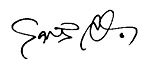 Dr Sarath DavalaChair, BIENJune 8, 2022